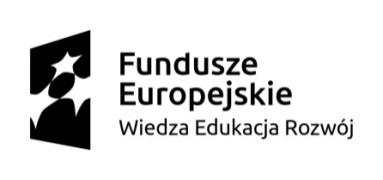 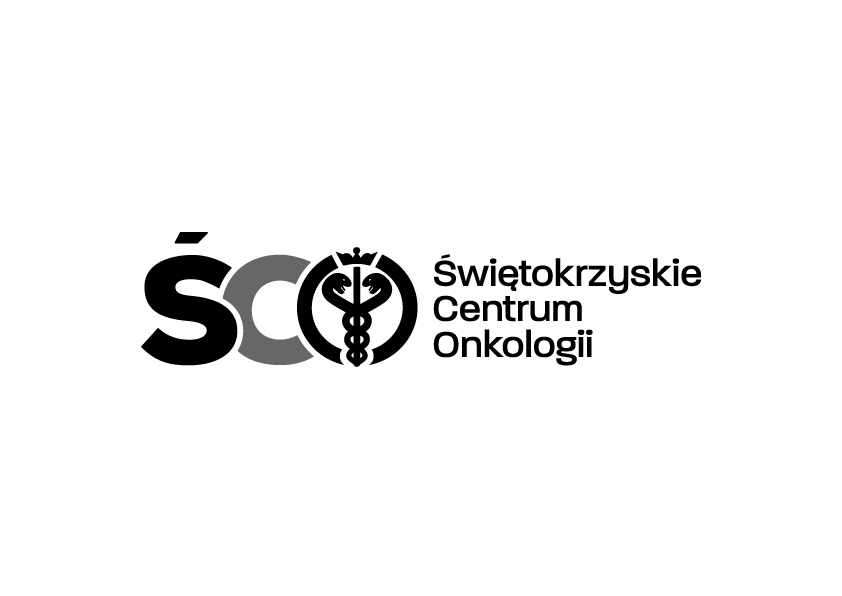 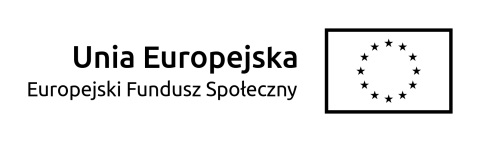 Adres: ul. Artwińskiego 3C, 25-734 Kielce  Sekcja Zamówień Publicznychtel.: (0-41) 36-74-474   fax.: (0-41) 36-74-071strona www: http://www.onkol.kielce.pl/ Email:zampubl@onkol.kielce.pl                           Kielce  dn. 21.12.2020 r.AZP.2411.79.2020.JS	          	 			DO WSZYSTKICH ZAINTERESOWANYCHDyrekcja Świętokrzyskiego Centrum Onkologii Kielcach informuje, iż podjęła decyzję w sprawie zakupu sprzętu rehabilitacyjnego w związku z realizacją przez Świętokrzyskie Centrum Onkologii projektu: Profilaktyka obrzęku limfatycznego po leczeniu raka piersi – moduł regionalny, nr POWR.05.01.00-00-0031/20.Biorąc pod uwagę warunki przedstawione w ofertach wybrano oferty najkorzystniejsze w zakresie:Pakietu nr 1- ofertę nr 3 wykonawcy - TB Polska Sp.zo.o Gruzełki 19,  42-600 Tarnowskie Góry, z ceną brutto: 10 128,50 złPakietu nr 2- unieważnia się postępowanie - brak ofert niepodlegających odrzuceniu.Zamawiający zamierza zawrzeć umowy w dniu 22.12.2020r 			                                                    Z poważaniemZ-ca Dyrektora ds. Finansowo- Administracyjnych mgr Agnieszka Syska